ПЛАН-КОНСПЕКТпедагога дополнительного образованияАбрамов Геннадий НиколаевичОбъединение: «Мини-футбол»Программа: «Мини-футбол»Группа: 01-96Дата проведения: 12.12.2022 года Время проведения: 17ч.40 минТема: Общая специальная подготовка. Специальные упражнения для развития ловкостиЦель занятия: Расширить у занимающихся объем двигательных навыковРекомендуемые упражненияРазминка- По лестнице бег с высоким подниманием бедра, обегают 4 фишки лицом и 4 фишки спиной- Бег с захлестыванием голени. Обегают те же фишки.- Бег приставными правым боком, фишки те же.- Бег приставными левым боком, фишки те же. Упражнения для развития ловкостиПодвижные игры эстафетыИз упора присед выполнить кувырок вперед и назадУпражнения в парах, в тройках кувырок на встречу Из упора присед выполнить прыжок вверх- вперед.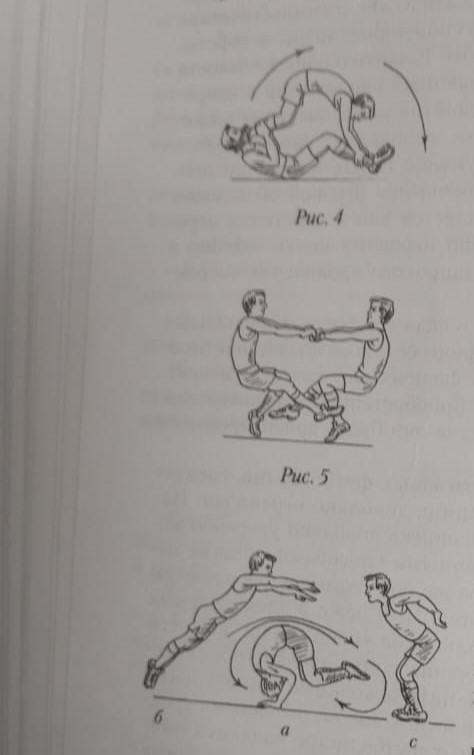 Игровая частьКвадрат 6*3 на всю площадкуИгра в мини-футбол 4*4 Домашнее задание: - скакалка 2*10 раз- пресс 2*25 разОбратная связь в WhatsApp (т. 89205302887), выслать фото с выполнением упражнений и на почту gennadij.abramov.61@mail.ru. Для педагога Абрамов Г.Н.